平成30年度　漢字まなび活動助成制度　応募申請書提出日　　　　　年　　　　　月　　　　　日A.団体について※ホームページがない場合は団体の概要がわかる資料を必ず添付してください。B．漢検協会との連絡窓口　（日中ご連絡がとりやすい連絡先を記入ください）＜個人情報について＞ご提出いただきました個人情報は、「漢字まなび活動助成制度」の審査申請及び事務連絡のためにのみ利用いたします。また、事務業務の一部を委託業者に委託する場合がございます。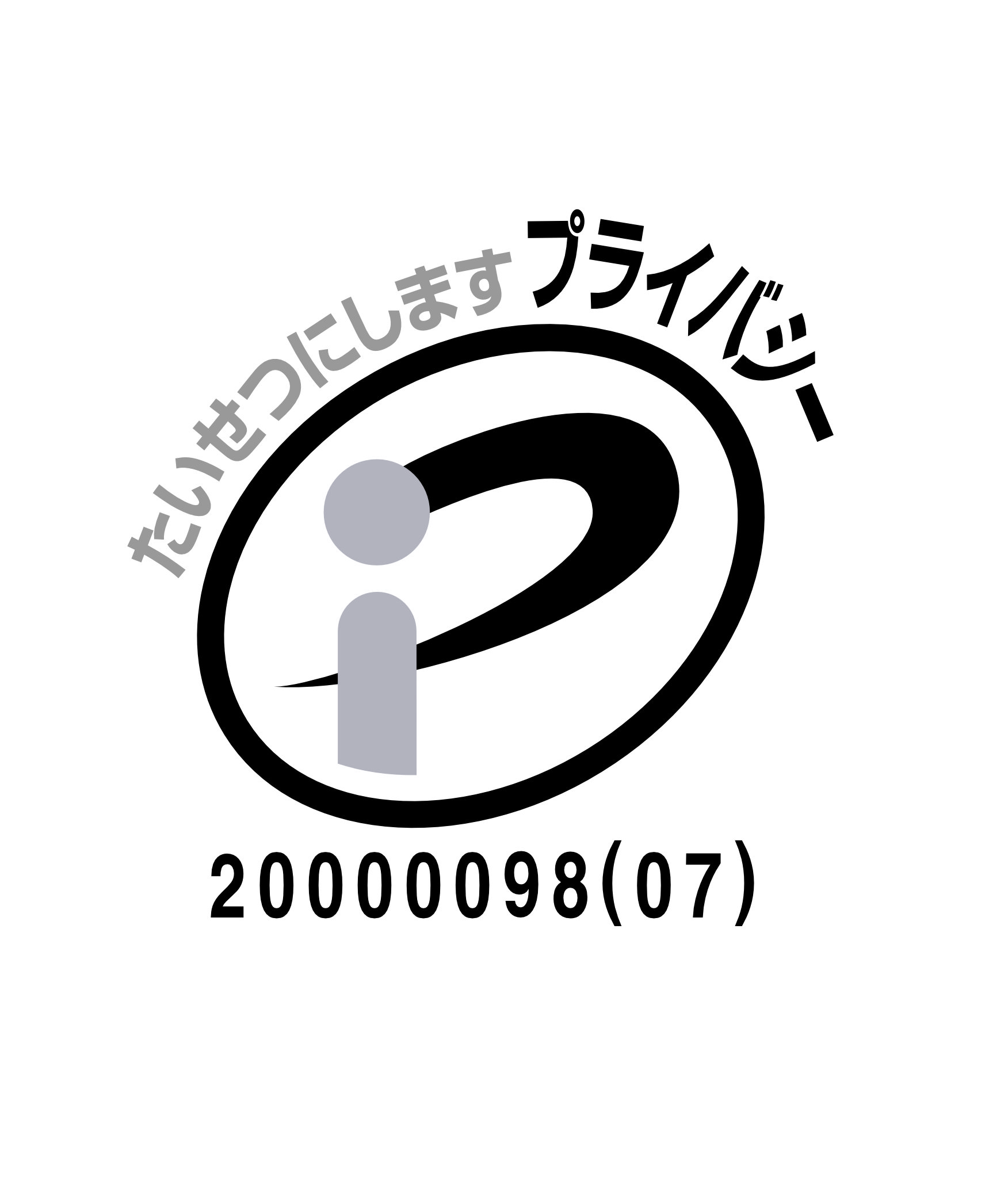 個人情報に関する開示、訂正等お問い合わせは、下記の窓口へお願いします。公益財団法人　日本漢字能力検定協会　個人情報保護責任者　事務局長　　　個人情報相談窓口　http://www.kanken.or.jp/privacy/ C.活動について（1回の申請で複数の活動の申請を行う場合は、このページを活動の数だけ作成してください）以下の資料を必ず添付して申請してください。□　活動に関する収支予算書□　活動の内容がわかる要項（チラシ）または企画書　＜応募書類の送付先＞〒605-0074　京都市東山区祇園町南側551番地公益財団法人 日本漢字能力検定協会　漢字まなび活動助成係ふ　り　が　な団体名団体住所〒電話番号FAX番号代表者お名前役職　　　　　　　　氏名　　　　　　　　　　　　　　　　　　　　　　　　　　　印ホームページご担当者名部署役職お名前住所（上記と異なる場合）〒電話番号FAX番号メールアドレス１．活動名２．活動日・活動期間３．活動場所４．主催５．共催／後援共催：後援：６．活動目的７．対象・定員対象　　　　　　　　　　　　　定員　　　　　　　名８．参加費　無　　・　　有　（　　　　　　　　）円９．参加者募集の告知宣伝方法10. 活動内容（プログラム）※簡潔に11. 助成希望額（　　　　　　　　　　　）　円12. そのほか漢検協会へ依頼したいこと※ご希望に添えない場合もございます。（例）「漢検ジャーナル」を〇部提供。「漢字教育サポーター」の紹介など